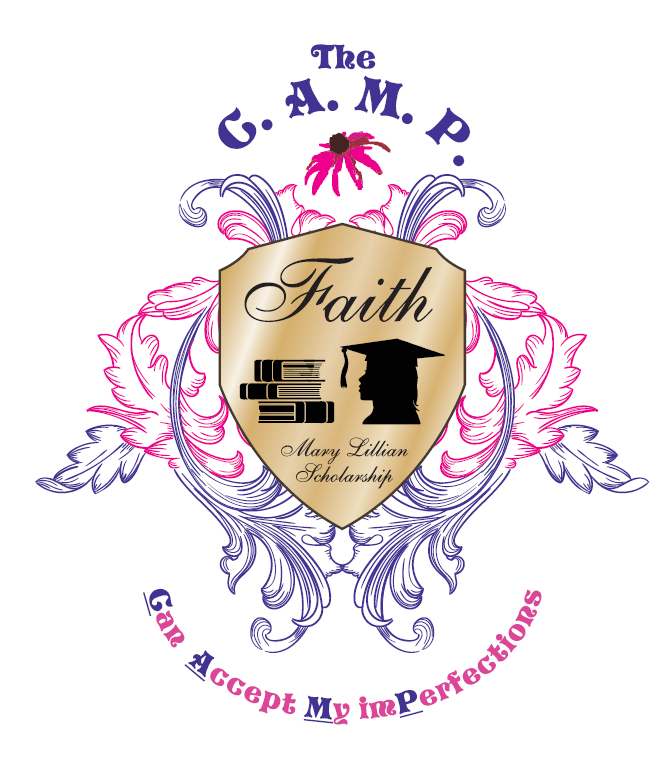  Mary Lillian Scholarship			             Academic Book Scholarship Application The C.A.M.P., Can Accept My imPerfections will provide competitive scholarships. Scholarship are designated for minority female students, which will be paid directly to the institution. Applicants will be judged on the criteria’s and Personal Goal Statement. Applicant Academic Scholarship CriteriaMinority female 				Reside in Seminole County, FL 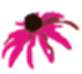 Minimum GPA of 3.0			Letter of college acceptance 	Demonstrate community service and involvement Criteria for SelectionTo avoid disqualification, please comply with all requirements for the award.  A complete application packet contains the following:Complete application form including a typed Personal Goal Statement Two (2) letters of recommendation that include contact informationOfficial unopened transcript from all high schools that you have attended with a cumulative GPA listedAttendance at yearly event is required to be awarded the scholarship.   How To Apply   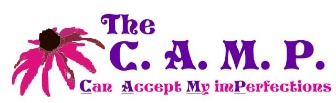 Submit application on the official Scholarship Application Form (attached) Application must be signed by a parent/guardianSend the completed application packet to:The C.A.M.P.PO Box 470352Lake Monroe, FL 32747Personal informationFirst Name ________________________ Last Name_____________________________Home address ____________________City and State______________ Zipcode_______Home number______________ Cell number________________High School Attending _____________________________________High School Address _______________________________________Signature of Guidance Counselor_____________________________College hoping to attend ___________________________________Note: Application due date will be placed on The C.A.M.P.’s social media and website updates or contact us for specific date details. 